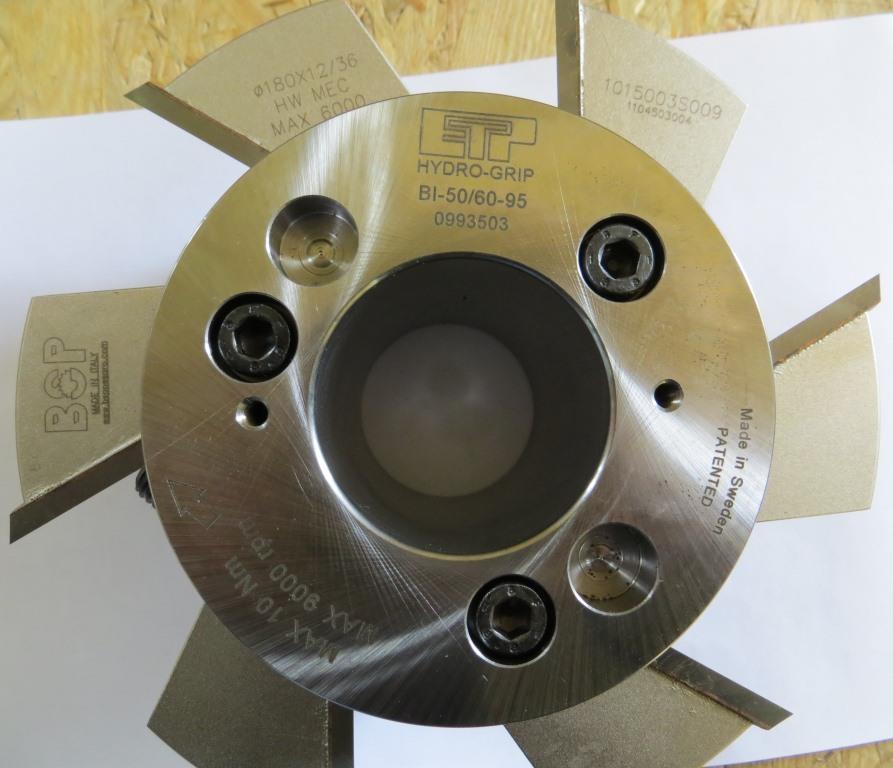 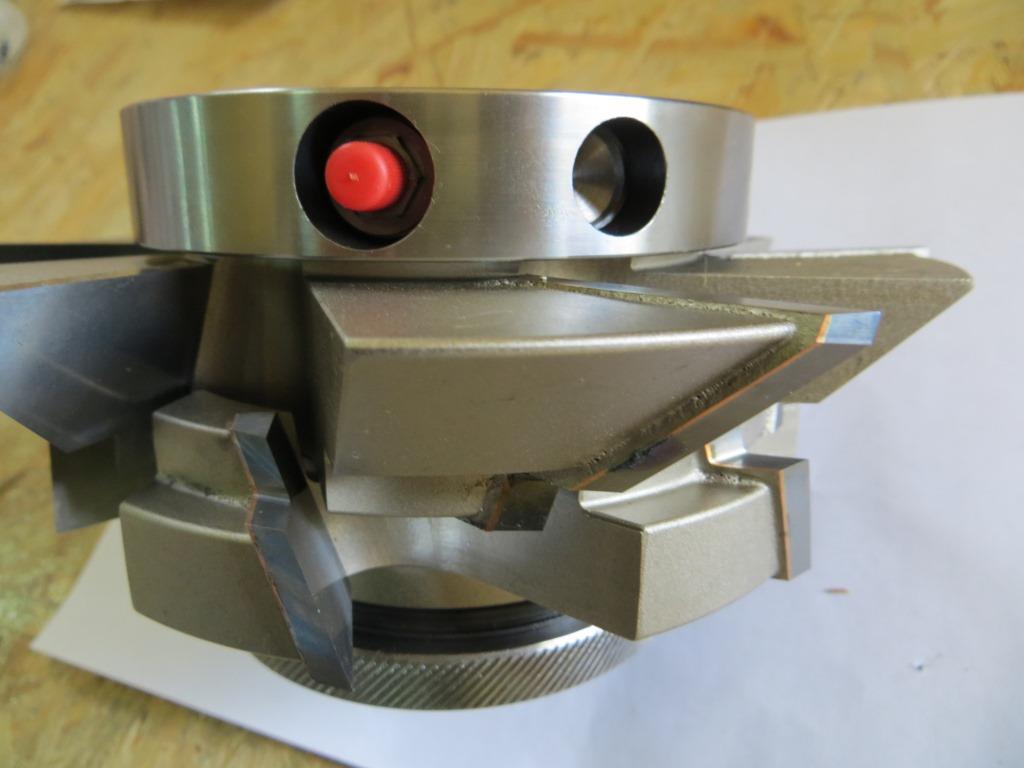 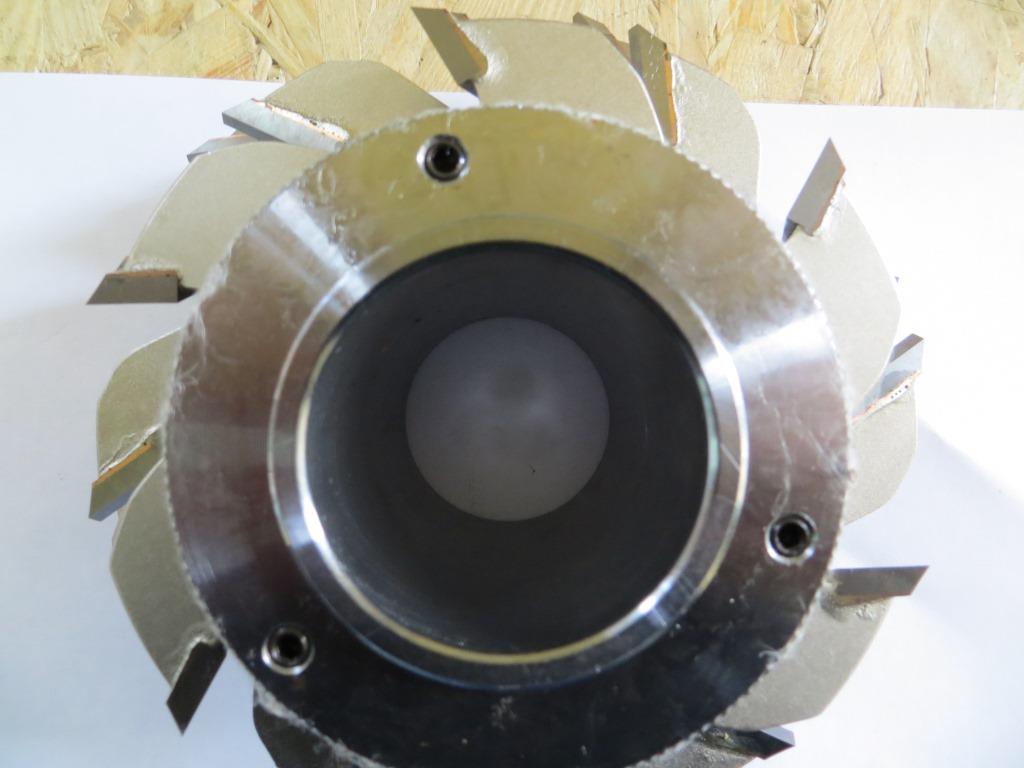 Код из 1САртикулНаименоваие/ Бренд/ПоставщикТехнические характеристикиГабаритыД*Ш*В,ммМасса,грМатериалМесто установки/Назначение   F00208801015003S009Фреза для обработки профиля евровагонки c напайками  НМ на гидрооправке 180*12/36*50 Z=6 (BSP)180*12/36*50 Z=68000металлЧетырехстронние станки/профилирование   F00208801015003S009180*12/36*50 Z=68000металлЧетырехстронние станки/профилирование   F00208801015003S009   BSP180*12/36*50 Z=68000металлЧетырехстронние станки/профилирование